Сравнение моделирования переноса в плазме с ЭЦР-нагревом в стеллараторе TJ-II и В токамаке T-10 *)1Днестровский Ю.Н., 1,2Мельников А.В., 3Лопес-Бруна Д., 3Пастор И., 1Днестровский А.Ю., 1Черкасов С.В., 1Данилов А.В., 1Елисеев Л.Г., 1Хабанов Ф.О., 1Лысенко С.Е., 4Сычугов Д.Ю.1НИЦ “Курчатовский институт”, Москва, Россия, e-mail: Dnestrovskiy_YN@nrcki.ru 
2НИЯУ МИФИ”, Москва, Россия
3Laboratorio Nacional de Fusion, CIEMAT, Madrid, Spain
4МГУ им. М.В. Ломоносова, ВМК, Москва, РоссияКонцепция эквивалентных разрядов токамака и стелларатора, имеющих одинаковые температуры электронов и ионов, введенная в [1] при одной и той же полностью поглощенной мощности ЭЦРН (нагрева на электронно-циклотронном резонансе), расширена на случай частичного поглощения ЭЦ-мощности. Сформулированы условия эквивалентности разрядов для этого случая. Рассмотрены примеры эквивалентных экспериментальных разрядов стелларатора TJ-II и смоделированных разрядов токамака Т-10 для частичного поглощения ЭЦ-мощности, и определено значение поглощенной мощности. Показано, что температура электронов и поглощенная мощность в эквивалентных разрядах совпадают. Для серии разрядов TJ-II с низкой плотностью и чистым ЭЦР-нагревом найдена поглощенная мощность и время удержания энергии.На рис.1 показана зависимость эффективности поглощения  = Qab/QEC (Qab и QEC  поглощенная и введенная мощность) в Т-10 и TJ-II как функция отношения плотности n к основному магнитному полю B, что позволяет привести данные Т-10 (сплошная линия и квадраты, поле B=2.5 Тл) к TJ-II (B=1 Тл). Тонким штрих-пунктиром показаны расчеты эффективности в TJ-II по формулам, выведенным в [1], толстым пунктиром – по новым формулам. Видно, что расчеты хорошо согласуются с экспериментами.Работа Курчатовской группа поддержана РНФ, проект 19-22-00312, ЮНД и ДЮС поддержаны РФФИ, грант 20-07-00391.ЛитератураDnestrovskij Yu. N. et al. Plasma Phys. Control. Fusion 63 (2021) 055012.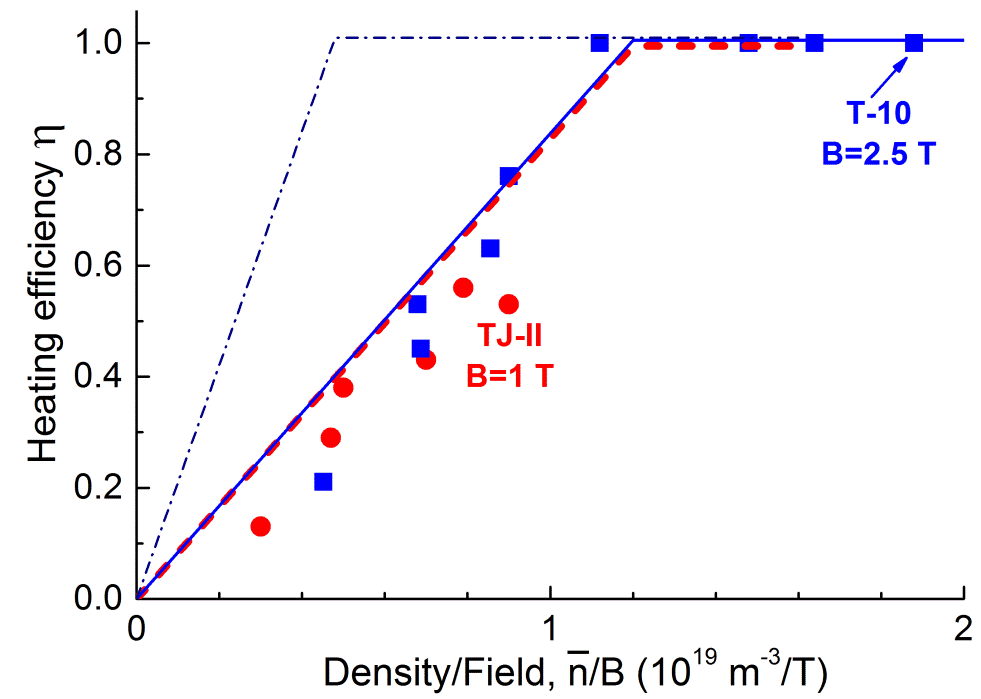 Рис. 1. Зависимость эффективности ЭЦР-нагрева от приведенной плотности в токамаке T-10 (сплошная линия) и в стеллараторе TJ-II. Точки – эксперименты, тонкий штрих-пунктир  расчеты для TJ-II по формулам из [1], толстый пунктир – расчеты по новым формулам. 